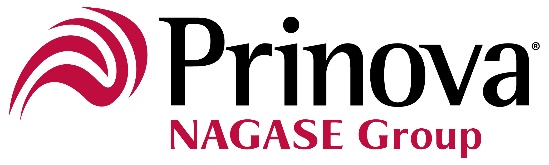 17th December, 2021PRESS RELEASEPrinova Europe secures AA-grade BRC certification for 
its distribution businessPrinova Europe has achieved top marks under the BRC Agents and Brokers Global Standard, representing an important milestone for the company’s distribution business.The BRC standard provides a framework for the management of product safety, authenticity, quality, and legality, rating companies on a scale from AA to D. It is one of only two schemes recognised by the Global Food Safety Initiative (GFSI) for brokers and agents, enabling ingredient suppliers to demonstrate that they have robust quality and safety management systems in place.Following a successful audit in September 2021, Kiwa Agri Food has now awarded Prinova Europe official BRC certification with an AA grade.Fanny Crossley, Head of Compliance at Prinova Europe, said: “We are extremely proud to have achieved an AA grade and consider it an endorsement of Prinova’s core values of customer focus, quality and integrity. As a critical link in the chain of custody for ingredients, it is our responsibility to put all controls in place with best-in-class practices to guarantee product safety and quality.”Prinova Europe is one of the largest global suppliers of ingredients and premix manufacturing solutions for the food, beverage and nutrition industries. With FAMI-QS certification for animal feed applications already secured, the BRC certification now covers all of the company’s trading activities.Louise James, Director of Operations at Prinova Europe, added: “We uphold the highest standards and continuously improve our processes to deliver the products our customers deserve. This AA-grade certification is a recognition of the efforts of all the teams within the company who have built our quality and food safety processes over the course of many years, making them an integral part of our business activities.”Prinova’s policies and procedures are verified internally and through additional third-party certifications including ISO9001, HACCP, Organic, and Kosher.ENDAbout Prinova EuropePrinova is a leading global supplier of ingredients and premix manufacturing solutions for the food, beverage and nutrition industries. Prinova holds strategic stocks in numerous distribution centres around the world to ensure continuity of supply and has liquid and dry premix manufacturing facilities in the UK, China and the USA. Prinova’s premix business is underpinned with over 40 years of experience in ingredient sourcing and distribution, servicing their customers with global inventories, market expertise and leading market positions in Vitamins, Amino Acids, Sweeteners, Preservatives, Proteins, Aroma Chemicals and more. For more information visit: https://www.prinovaglobal.com/eu/en Contact:Amy Fox, Prinova Europe LimitedAmy.Fox@prinovaEurope.com+33 (0)6 89 32 84 88Robin Hackett, Ingredient Communicationsrobin@ingredientcommunications.com+44 (0)7507 277733